Navegación por internet. 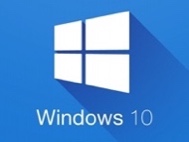 Los comandos citados en este documento, son combinaciones de teclas más productivas que proporcionan un modo alternativo para hacer algo que se suele realizar con un mouse.  Microsoft Edge Ctrl + T                                          Nueva pestaña.  Ctrl + Tab                                     Saltar a la siguiente pestaña.    Ctrl + Mayus +Tab                       Saltar a la pestaña anterior.  Ctrl + 1,2,3, 4                              Saltar a una pestaña en específico.    Ctrl + 9                                          Saltar a la última pestaña de navegación.  Ctrl + Z                                          Deshacer una acción.    Ctrl + Mayus +T                            Abre la última pestaña que se cerró. Ctrl + W                                          Cierra una pestaña del navegador.Búsqueda de palabras en una página.  Ctrl + F                                           Realiza una búsqueda de una palabra en el navegador.    